Попълва се от Патентното ведомство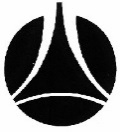 ПАТЕНТНО ВЕДОМСТВОНА РЕПУБЛИКА БЪЛГАРИЯПопълва се от Патентното ведомствоБул. "Д-р Г.М. Димитров" №  52, вх. БСофия 1040Тел. 9701 321,   Факс 87 35 258БНБ-ЦУ в леваIBAN BG90 BNBG 9661 3100 1709 01BIC BNBGBGSD Бул. "Д-р Г.М. Димитров" №  52, вх. БСофия 1040Тел. 9701 321,   Факс 87 35 258БНБ-ЦУ в леваIBAN BG90 BNBG 9661 3100 1709 01BIC BNBGBGSD ИСКАНЕ ЗАпрехвърляне НА ПРАВОТО НА ЗАЯВЯВАНЕ ВЪРХУ промишлен/и ДИЗАЙН/и (в съответствие с чл. 24 от ЗПД)ИСКАНЕ ЗАпрехвърляне НА ПРАВОТО НА ЗАЯВЯВАНЕ ВЪРХУ промишлен/и ДИЗАЙН/и (в съответствие с чл. 24 от ЗПД)1. ДАННИ  ЗА  заявката1. ДАННИ  ЗА  заявката           Номер на заявката:                                            Номер на заявката:                                            Дата на заявяване:                                      (ДД/ММ/ГГГГ)           Дата на заявяване:                                      (ДД/ММ/ГГГГ)2. ДАННИ  ЗА  ЗАЯВИТЕЛЯ:2. ДАННИ  ЗА  ЗАЯВИТЕЛЯ:А. Трите имена на физическото лице или наименованието, вида на юридическото лице:ЕИК/ БУЛСТАТ:      А. Трите имена на физическото лице или наименованието, вида на юридическото лице:ЕИК/ БУЛСТАТ:      Б. Трите имена на представляващия юридическото лице:      Б. Трите имена на представляващия юридическото лице:      3. ДАННИ  ЗА  новия ЗАЯВИТЕЛ:А. Трите имена на физическото лице или наименованието, вида на юридическото лице:ЕИК/ БУЛСТАТ:      3. ДАННИ  ЗА  новия ЗАЯВИТЕЛ:А. Трите имена на физическото лице или наименованието, вида на юридическото лице:ЕИК/ БУЛСТАТ:      Б. Трите имена на представляващия юридическото лице:      В. Адрес на новия заявител:      Б. Трите имена на представляващия юридическото лице:      В. Адрес на новия заявител:      Телефон:                                      е - поща:      Телефон:                                      е - поща:      Г. Адрес за кореспонденция:      Г. Адрес за кореспонденция:      Телефон:                                       е – поща:      Телефон:                                       е – поща:      4. ДАННИ ЗА ПЪЛНОМОЩНИК: Представител по индустриална собственост                                             рег. №        Съдружие на представители по индустриална собственост                   рег. №        Дружество на представители по индустриална собственост                 рег. №        Адвокат   Съдружие на адвокати      Дружество на адвокати    Лице, предоставящо услуги еднократно или временно в РБ4. ДАННИ ЗА ПЪЛНОМОЩНИК: Представител по индустриална собственост                                             рег. №        Съдружие на представители по индустриална собственост                   рег. №        Дружество на представители по индустриална собственост                 рег. №        Адвокат   Съдружие на адвокати      Дружество на адвокати    Лице, предоставящо услуги еднократно или временно в РБИме, презиме, фамилия на лицето или наименование на съдружието/дружествотоЕИК/БУЛСТАТ (само за  съдружие/дружество): Име, презиме, фамилия и длъжност на законния представител на съдружието/дружеството (само за  съдружие/дружество):Адрес (град, улица, номер, пощ. код):Държава:      (по постоянен адрес/седалище)Код на страната:Телефон:      е - поща:      5. ДАННИ  ВЪВ ВРЪЗКА С ИСКАНОТО ВПИСВАНЕ:А. Прехвърлянето на правото на заявяване е извършено чрез: - договор за прехвърляне; - правоприемство; - документ за съгласие на останалите съзаявители  на дизайна - другиБ. Прехвърлянето се отнася до: - всички дизайни в заявката; - част от дизайните в заявката, а именно:              /При необходимост, приложете допълнителен лист/- №  на дизайна- №  на дизайна- №  на дизайна- №  на дизайна        /При необходимост, приложете допълнителен лист/6. ПРИЛОЖЕНИЯ: - 	договор/извлечение от договора; - 	документ, удостоверяващ правоприемство; - 	превод/превод-извлечение на договора;  -    документ за съгласие на останалите съзаявители/съпритежатели  на марката - 	документ за платени такси, съгласно Тарифата за таксите, които се събират от Патентното ведомство; - 	пълномощно;     Подпис/и:(име, длъжност)Подписва се от  лицето, подало искането или от представителя по индустриална собственост, като под подписа се посочват трите имена  и длъжността,  когато искането е подадено от юридическо лице. Когато искането е подадено от едноличен търговец или юридическо лице то се подписва от лицето, което го представлява по закон. Лицето, подало искането, носи отговорност за достоверността на всички приложени документи и преводи.5. ДАННИ  ВЪВ ВРЪЗКА С ИСКАНОТО ВПИСВАНЕ:А. Прехвърлянето на правото на заявяване е извършено чрез: - договор за прехвърляне; - правоприемство; - документ за съгласие на останалите съзаявители  на дизайна - другиБ. Прехвърлянето се отнася до: - всички дизайни в заявката; - част от дизайните в заявката, а именно:              /При необходимост, приложете допълнителен лист/- №  на дизайна- №  на дизайна- №  на дизайна- №  на дизайна        /При необходимост, приложете допълнителен лист/6. ПРИЛОЖЕНИЯ: - 	договор/извлечение от договора; - 	документ, удостоверяващ правоприемство; - 	превод/превод-извлечение на договора;  -    документ за съгласие на останалите съзаявители/съпритежатели  на марката - 	документ за платени такси, съгласно Тарифата за таксите, които се събират от Патентното ведомство; - 	пълномощно;     Подпис/и:(име, длъжност)Подписва се от  лицето, подало искането или от представителя по индустриална собственост, като под подписа се посочват трите имена  и длъжността,  когато искането е подадено от юридическо лице. Когато искането е подадено от едноличен търговец или юридическо лице то се подписва от лицето, което го представлява по закон. Лицето, подало искането, носи отговорност за достоверността на всички приложени документи и преводи.